RESULTADO – TOMADA DE PREÇON° 20221310TP31069HEMUO Instituto de Gestão e Humanização – IGH, entidade de direito privado e sem fins lucrativos,classificado como Organização Social, vem tornar público o resultado da Tomada de Preços, coma finalidade de adquirir bens, insumos e serviços para o HEMU - Hospital Estadual da Mulher,com endereço à Rua R-7, S/N, Setor Oeste, Goiânia, CEP: 74.125-090Bionexo do Brasil LtdaRelatório emitido em 04/11/2022 16:27CompradorIGH - HEMU - Hospital Estadual da Mulher (11.858.570/0002-14)AV. PERIMETRAL, ESQUINA C/ RUA R7, SN - SETOR COIMBRA - GOIÂNIA, GO CEP: 74.530-020Relação de Itens (Confirmação)Pedido de Cotação : 247925497COTAÇÃO Nº 31069 - MATERIAL DE LIMPEZA HEMU OUT/2022Frete PróprioObservações: *PAGAMENTO: Somente a prazo e por meio de depósito em conta PJ do fornecedor. *FRETE: Só serão aceitas propostas com frete CIF epara entrega no endereço: RUA R7 C/ AV PERIMETRAL, SETOR COIMBRA, Goiânia/GO CEP: 74.530-020, dia e horário especificado. *CERTIDÕES: AsCertidões Municipal, Estadual de Goiás, Federal, FGTS e Trabalhista devem estar regulares desde a data da emissão da proposta até a data dopagamento. *REGULAMENTO: O processo de compras obedecerá ao Regulamento de Compras do IGH, prevalecendo este em relação a estes termosem caso de divergência.Tipo de Cotação: Cotação NormalFornecedor : Todos os FornecedoresData de Confirmação : TodasFaturamentoMínimoValidade daPropostaCondições dePagamentoFornecedorPrazo de EntregaFrete ObservaçõesAlexandre Bento De Sousa MeAPARECIDA DE GOIÂNIA - GOAlexandre Bento De Sousa - (62)2 dias apósconfirmação12R$ 0,000022/10/202222/10/202230 ddl30 ddlCIFCIFnull3248-6344luxuspapeltoalha@hotmail.comMais informaçõesCirurgica Goiania EireliGOIÂNIA - GOMarcelo Simoes Gusmao - (62)2 dias apósconfirmaçãoR$ 500,0000null99161-4121diretor@cirurgicagoiania.com.brMais informaçõesProgramaçãode EntregaPreçoUnitário FábricaPreçoProdutoCódigoFabricanteEmbalagem Fornecedor Comentário JustificativaRent(%) Quantidade Valor Total UsuárioPAPEL TOALHABRANCO 22X20 CMPCT COM 250FOLHAS - PAPELTOALHA BRANCORosana DeOliveiraMouraPAPEL TOALHAINTERFOLHA100% CELULOSELUXUS - LUXUSPAPEIS222X20 CM PCT C/50 INTERFOLHAAlexandreBento DeSousa MeR$R$R$744035-PACOTEnull-11000 Pacote100% CELULOSEVIRGEM ALTAABSORÇÃO E2,5700 0,000028.270,0000-27/10/202211:18RESISTENCIA AUMIDADE NAMEDIDA 21X18,5CM DUAS DOBRASTotalParcial:R$11000.028.270,0000Total de Itens da Cotação: 11Total de Itens Impressos: 1Programaçãode EntregaPreçoUnitário FábricaPreçoProdutoCódigoFabricanteEmbalagem Fornecedor Comentário JustificativaRent(%) Quantidade Valor Total UsuárioDETERGENTELIQUIDO C/ 500MLPARA REMOÇÃODE GORDURAS DE 24620LOUÇAS,TALHERES EPANELA - FRASCORosana DeOliveiraMouraDETERGENTELIQUIDO C/500ML -PROEZA/OESTE -PROEZA/OESTECirurgicaGoianiaEireliR$R$R$316,80001-UNDnull-144 Frasco2,2000 0,000027/10/202211:18DISPENSER P/PAPEL HIGIENICOROLAO ->DISPENSER PARAPAPEL HIGIENICOEMPOLIPROPILENORESISTENTE TIPOROLAORosana DeOliveiraMouraDISPENSER P/PAPEL HIGIENICOROLAO - NOBRE -NOBRECirurgicaGoianiaEireliR$R$R$538,0000237648-UNDnull-20 Unidade26,9000 0,000027/10/202211:18COMPATIVEL COM300/500 METROSCOM SERRILHASPARA FACILITAR OCORTE.DISPENSER P/PAPEL TOALHAUNIFICADO ->CONFECCIONADOEM PLASTICO ABS- INTERFOLHADO - 10183COM CAPACIDADEPARA 750 FOLHASRosana DeOliveiraMouraDISPENSER P/PAPEL TOALHAUNIFICADO -CirurgicaGoianiaEireliR$R$R$519,00003-UNDnull-20 Unidade25,9500 0,0000NOBRE - NOBRE27/10/202211:18-MODELO DUASDOBRAS -UNIDADEDISPENSER P/SABONETE REFILRosana DeOliveiraMouraDISPENSER P/CirurgicaGoianiaEireliDISPENSERP SABONETEESPUMA700ML -R$R$R$359,00004SABONETE REFIL 4675400ML-UND-20 UnidadePREMISSE VELOX17,9500 0,00007-PREMISSEVELOX27/10/202211:18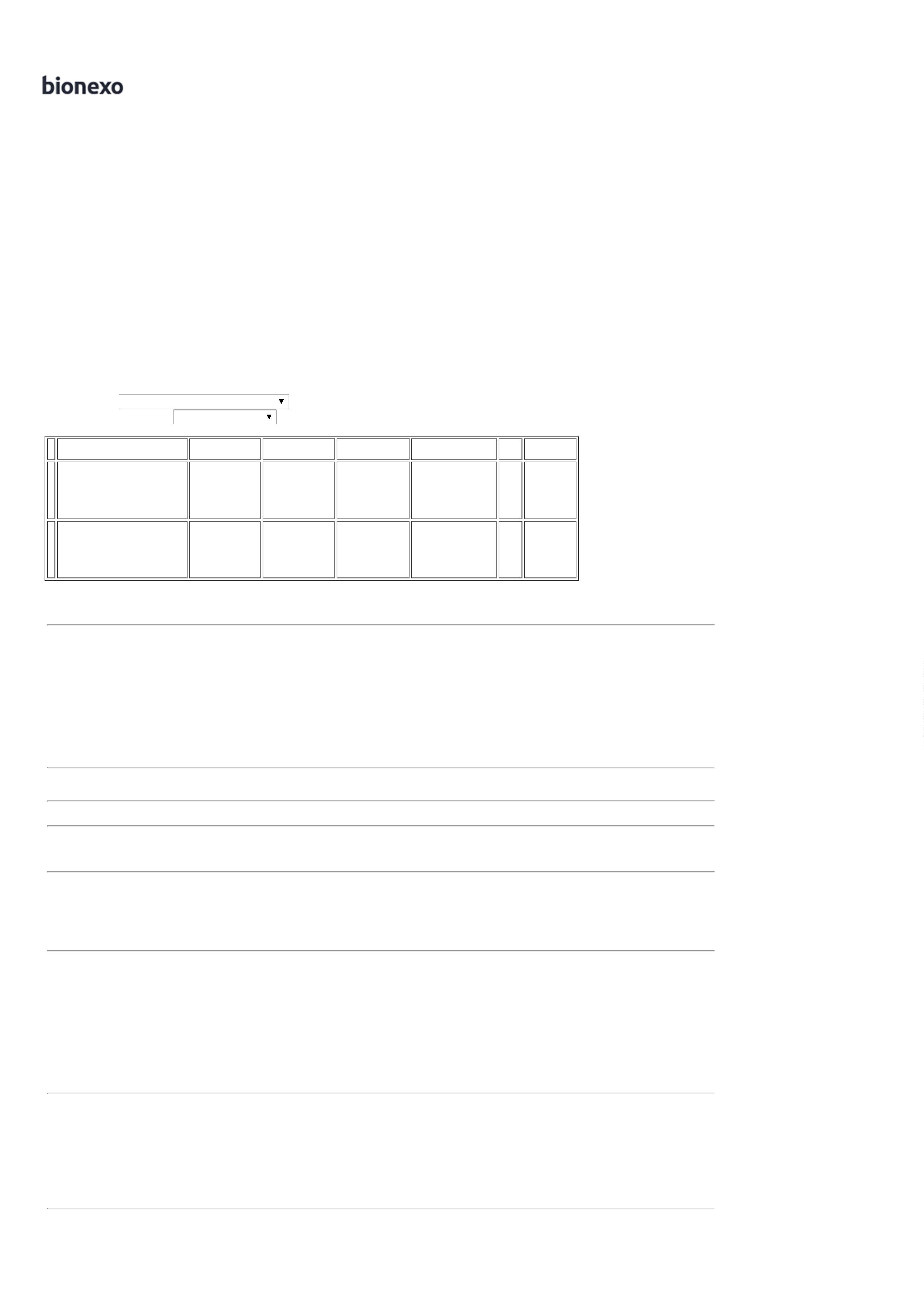 Rosana DeOliveiraMouraESPONJA DELIMPEZA DUPLAFACE - UNIDADEESPONJA DUPLAFACE - SUPERPRO- SUPERPROCirurgicaGoianiaEireliR$R$R$104,4000568460170354554---UNDUNDUNDnullnullnull---120 Unidade0,8700 0,000027/10/202211:18PAPEL HIGIENICOBRANCO ROLO C/300M X 10CMPAPEL HIGIENICOBRANCO ROLO300x8 cmBRANCO -CITYPAPER -CITYPAPERRosana DeOliveiraMouraPREMIUM -> ALTAQUALIDADE,PRIMEIRA LINHA,FOLHA UNICA,TEXTURA MACIA,NÃO RECICLADO,CirurgicaGoianiaEireliR$R$R$1120 Rolo4,9100 0,00005.499,200027/10/202211:18100% CELULOSE.REFIL LIQUIDOPARA REPELENTEELETRICO DEINSETOS 29,5 ML- RAID -Rosana DeOliveiraMouraREFIL LIQUIDOPARA REPELENTEELETRICO DECirurgicaGoianiaEireliR$R$R$436,000020 Unidade21,8000 0,0000INSETOS 35ML27/10/202211:18JONHONSONREFIL PARADISPENSERDESODORIZADORE PERFUMADOR DEAMBIENTE-ESPECIFICAÇÃO:REFIL PARADISPENSERAUTOMATICODESORIZADOR EPERFUMADOR DEAMBIENTE PARABANHEIROSREFIL PARADISPENSERDESODORIZADORE PERFUMADORDE AMBIENTE -GLADE - GLADERosana DeOliveiraMouraCirurgicaGoianiaEireliR$R$R$313,0000946265-UNDnull-10 Unidade31,3000 0,0000NEUTRALIZA27/10/202211:18ODORES NASFRAGANCIAS:FRUTASVERMELHAS,TALCOE LAVANDA, REFILCOM PESO DE175G/269MLCOMPATIVEL COMOS DISPENSERESDA MARCA GLADE.Rosana DeOliveiraMouraSABONETE 90G -DIVERSOS -DIVERSOSCirurgicaGoianiaEireliSABONETE 90G -UNIDADER$R$101766-UNDnull-20 Unidade R$ 76,00003,8000 0,000027/10/202211:18SABONETELIQUIDO ESPUMADE 700ML REFILRETANGULAR -SABONETELIQUIDOESPUMADE 700ML REFILRETANGULARFRAGANCIARosana DeOliveiraMouraSABONETELIQUIDO ESPUMADE 700ML -PREMISSE -PREMISSECirurgicaGoianiaEireliR$R$R$1148444-UNDnull-350 Unidade9,1800 0,00003.213,000027/10/202211:18SENSITIVE OUERVA DOCECOMPATIVEL COMA MARCAPREMISSETotalParcial:R$1844.011.374,4000Total de Itens da Cotação: 11Total de Itens Impressos: 10TotalGeral:R$12844.039.644,4000Clique aqui para geração de relatório completo com quebra de página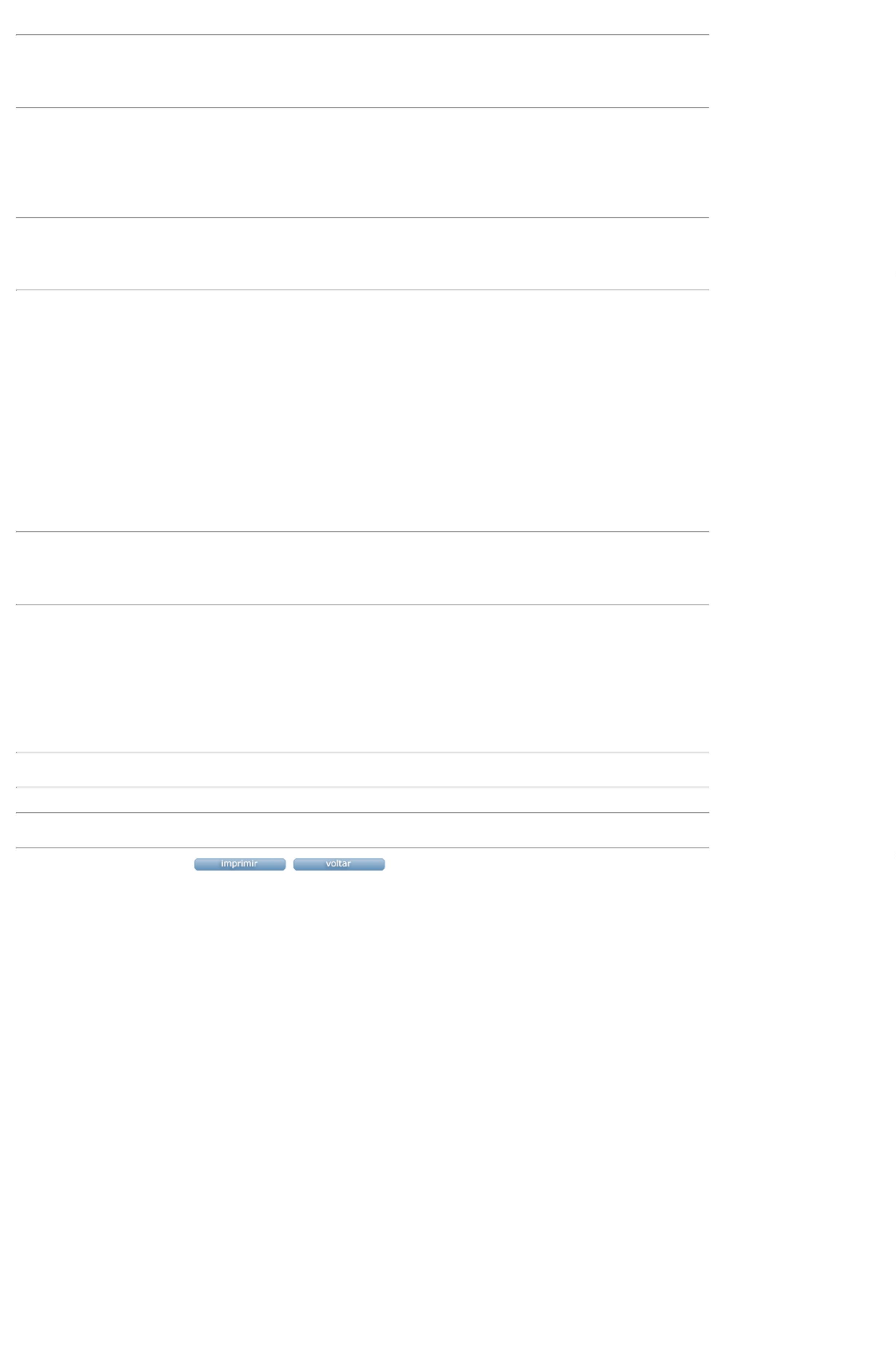 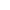 